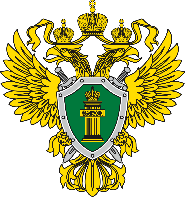 ПРОКУРАТУРА ПРИМОРСКОГО КРАЯ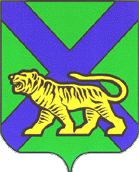 МИНИСТЕРСТВО ТРУДА И СОЦИАЛЬНОЙ ПОЛИТИКИ ПРИМОРСКОГО КРАЯПАМЯТКА ДЛЯ РАБОТОДАТЕЛЕЙ«КАКИЕ НЕОБХОДИМО ПРИНЯТЬ МЕРЫ РАБОТОДАТЕЛЮ В СВЯЗИ С РАСПРОСТРАНЕНИЕМ НОВОЙ КОРОНАВИРУСНОЙ ИНФЕКЦИИ?»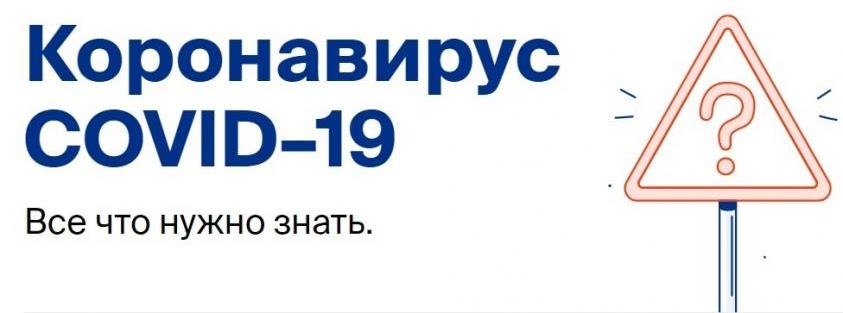 г. Владивосток2020 годОдно из самых эффективных средств противодействия распространению коронавируса – переход на удаленную работу.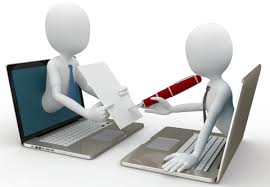 Работники по соглашению с работодателем могут работать удаленно (дистанционно), если служебные обязанности и условия работы это позволяют. С целью перевода работников на удаленную работу работодатель: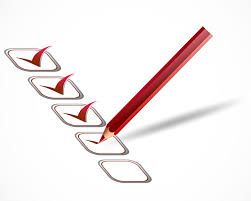 утверждает списки работников, переводимых на удаленную работу;порядок организации работы, график работы, способы обмена информацией о выполнении работы.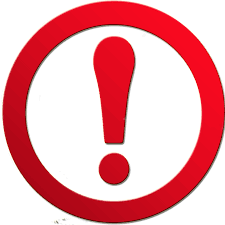 Работа на дому не влияет на уровень заработной платы работника. Нарушение требований трудового законодательства может повлечь за собой административную ответственность.Хотите знать больше о мерах поддержки малого и среднего бизнеса для преодоления последствий новой коронавирусной инфекции? Заходите на сайт прокуратуры Приморского края http://prosecutor.ru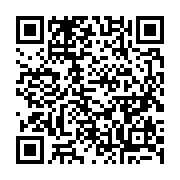 Согласно указу Президента РФ в период с 30 марта по 30 апреля введен режим нерабочих дней. Постановлением Правительства Приморского края утвержден перечень организаций, которые вправе продолжить работу в режиме повышенной готовности в связи с распространением новой коронавирусной инфекции.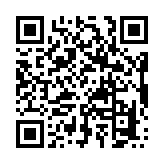 Руководителям организаций (индивидуальным предпринимателям), деятельность которых на территории Приморского края не приостановлена предписано: воздержаться от направления работников в служебные командировки заграницу;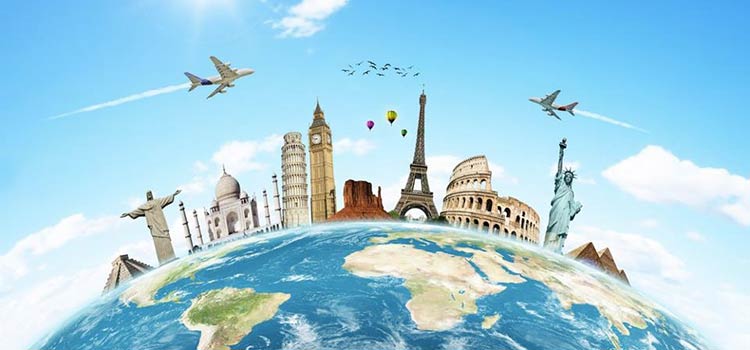 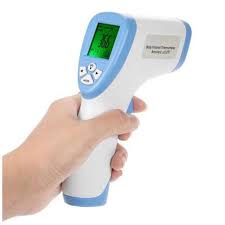 обеспечить измерение температуры тела работникам с обязательным отстранением от работы лиц с повышенной температурой;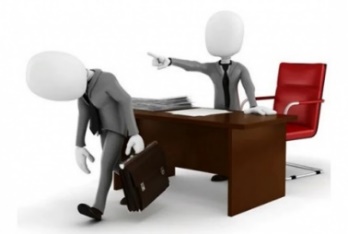 не допускать на рабочее место работников, посещавших территории за пределами Российской Федерации и находящихся на 14-дневном карантине;обеспечить дезинфекцию поверхностей (мебели, оргтехники и прочее) в помещениях в течение дня, использование в помещениях оборудования по обеззараживанию воздуха;  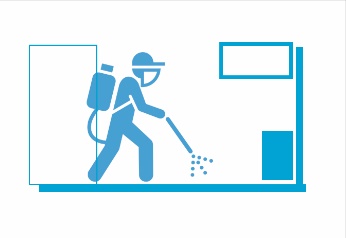 обеспечить выдачу работникам справок, подтверждающих привлечение к труду по установленной форме.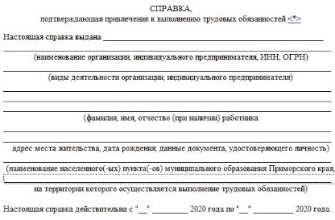 оказывать работникам содействие в обеспечении самоизоляции на дому. Работодателям необходимо размещать в системе Общероссийская база вакансий «Работа в России» https://special.trudvsem.ru сведения об изменении численности, неполной занятости работников в связи с распространением коронавирусной инфекции.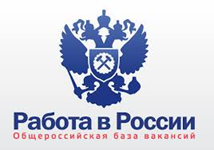 Работников, достигших возраста 65 лет, необходимо проинформировать, что на период изоляции им будет оформлен электронный листок нетрудоспособности в связи с карантином (код «03») без посещения медицинской организации. 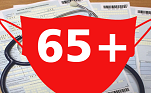 Для оформления работникам, достигшим возраста 65 лет, электронных листков нетрудоспособности и выплаты им пособия, направить в региональное отделение Фонда социального страхования Российской Федерации по месту регистрации страхователя электронный реестр сведений, необходимых для назначения и выплаты пособий. 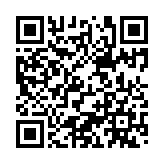 